Writing stylesWhen writing a letter or an email, the writing style plays a very important role, especially when you are trying to impress a potential employer.There are two main writing styles: Formal and Informal. The choice of tone, words and the way they are put together will vary between the two styles.Formal writing is used when we do not know who the person we are writing to is. It is used when writing for academic and professional purposes.Informal writing is used for personal and casual conversation. In an informal writing style, personal and emotional tone is used and the recipient is directly referred by the words ‘you’ or ‘your’. It is used when writing personal emails, text messages and letters to friends and family.What is the difference?ActivityStudy the below example emails and tick the box that you think is the most formal. Look out for differences that are both obvious and subtle. Write down four differences. Based on the two emails, which candidate you would offer the job to. Why? Tips for writing formal emails with confidence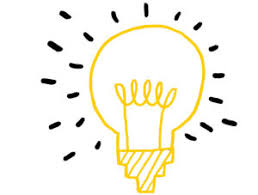 Know your audience. The way you address a potential employer, teacher or work colleague is very different to the way you speak to a friend online.Start with a name. Do you know the person by name? If so it is always best to address a person by name. ‘Dear Susan’ would be appropriate for someone you haven’t met, whereas ‘Hi Susan’ is more suitable for a familiar contact or a person you talk to regularly.Keep it short. The workplace is a busy environment. It is best to make your point quickly. However avoid coming across as rude with one word answers. Sign-off. If you opened with ‘Dear Sir/Madam’ the correct formal sign-off is ‘Yours faithfully’, whereas a message to ‘Mr Davies’ should end with ‘Yours sincerely’. Less formal sign-offs include a simple ‘Thank you’ or ‘Many thanks’.Check your tone. Occasionally what you write doesn’t always come across in the same way as if you had spoken. Before you hit send, double check you haven’t been blunt or too casual. Check for errors. Double and triple check for any spelling or grammatical mistakes. Activity: Writing your own formal email.  Looking at the below template and the Word for Work word bank write your own formal email asking a for work experience for your dream job. Subject: Words for Work Word Bank  IntroductionsI hope you are well.I am writing to……enquire about…confirm…comment on…apply for   Requesting actionPlease could you…?I would be grateful if you could…Would it be possible to…?Although I know what a busy time this is for you, I was wondering if…Giving or asking for additional informationI am attaching…Here is a brief summary/description of…Formal Writing Informal writing Purpose A formal writing style is needed when applying for jobs, work experience and when you are writing to someone you do not knowAn informal writing style is used when we are writing for a personal or casual reason to a friend of family memberSentencesShould be long and should not use abbreviationsShort and simplePersonal pronounThird person First personToneProfessional and politePersonal and friendlyEmail text:Formal writing Formal writing SubjectYour subject and email address are the first thing the person you are sending your email to will see.State your name and that you are looking for work experience. GreetingThis is a formal email so it starts like a letter. Use ‘Dear Sir or Madam’ if you don’t know who you are emailingUse ‘Dear X if you know their full nameFirst paragraphIntroduce yourself. What is your nameWhy are your writing Why would you like work experience at this company?Second paragraphYour second paragraph should describe what you have to offer and why you want the jobMention specific skills you haveTalk about what you would like to do when you leave schoolDescribe why you would like work experience at this company.Third paragraphConclusion.Conclude by thanking the business for their timeMake sure to include your contact details Sign-offChoose your sign-off carefully. Yours faithfully: if you do not know the name of the person you’re writing toYours sincerely: if you know the name of the person you’re writing to Kind regards: this is less formal than ‘Yours sincerely’ but still acceptable